A Hard Rain’s a-Gonna FallBob Dylan 1962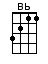 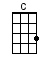 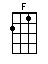 INTRO:  / 1 2 3 / 1 2 3 / [F] / [F] / [Bb] / [F] / [F] / [F] / [F] Oh [F] where have you been, my [Bb] blue-eyed [F] son [F] / [F] / [F]And [F] where have you been, my darlin’ young [C] one [C] / [C] / [C]I've [Bb] stumbled on the side of [C] twelve misty [F] mountains [F] / [F] / [F]I've [Bb] walked and I've crawled on [C] six crooked [F] highways [F] / [F] / [F]And I've [Bb] stepped in the middle of [C] seven sad [F] forests [F] / [F] / [F]I've [Bb] been out in front of a [C] dozen dead [F] oceans [F] / [F] / [F]I've been [Bb] ten thousand miles in the [C] mouth of a [F] graveyard [F] / [F] / [F]And it's a [F] hard, it's a [C] hard, it's a [F] hard, it's a [Bb] hard [Bb]It's a [F] hard rai-[F]ai-[C]-ain's [C] a-gonna [F] fall [F] / [Bb] / [F] / [F] / [F] / [F]Oh [F] what did you see, my [Bb] blue-eyed [F] son [F] / [F] / [F]And [F] what did you see, my darlin’ young [C] one [C] / [C] / [C]I saw a [Bb] newborn baby with [C] wild wolves all a-[F]round it [F] / [F] / [F]I saw a [Bb] highway of diamonds with [C] nobody [F] on it [F] / [F] / [F]I [Bb] saw a black branch with [C] blood that kept [F] drippin' [F] / [F] / [F]I saw a [Bb] room full of men with their [C] hammers a-[F]bleedin' [F] / [F] / [F]I [Bb] saw a white ladder all [C] covered with [F] water [F] / [F] / [F]I saw [Bb] ten thousand talkers whose [C] tongues were all [F] broken [F] / [F] / [F]I saw [Bb] guns and sharp swords in the [C] hands of young [F] children [F]And it's a [F] hard, it's a [C] hard, it's a [F] hard, and it's a [Bb] hard [Bb]It's a [F] hard rai-[F]ai-[C]-ain's [C] a-gonna [F] fall [F] / [Bb] / [F] / [F] / [F] / [F]And [F] what did you hear, my [Bb] blue-eyed [F] son [F] / [F] / [F]And [F] what did you hear, my darlin’ young [C] one [C] / [C] / [C]I heard the [Bb] sound of a thunder that [C] roared out a [F] warnin' [F] / [F] / [F]I heard the [Bb] roar of a wave that could [C] drown the whole [F] world [F] / [F] / [F]I heard [Bb] one hundred drummers whose [C] hands were a-[F]blazin' [F] / [F] / [F]I heard [Bb] ten thousand whisperin' and [C] nobody [F] listenin' [F] / [F] / [F]I heard [Bb] one person starve, I heard [C] many people [F] laughin' [F] / [F] / [F]I heard the [Bb] song of a poet who [C] died in the [F] gutter [F] / [F] / [F]I heard the [Bb] sound of a clown who [C] cried in the [F] alley [F]And it's a [F] hard, it's a [C] hard, it's a [F] hard, it's a [Bb] hard [Bb]It's a [F] hard rai-[F]ai-[C]-ain's [C] a-gonna [F] fall [F] / [Bb] / [F] / [F] / [F] / [F]Oh [F] what did you meet, my [Bb] blue-eyed [F] son [F]And [F] who did you meet, my darlin’ young [C] one [C] / [C] / [C] / [C]I [Bb] met a young child be-[C]side a dead [F] pony [F] / [F] / [F]I [Bb] met a white man who [C] walked a black [F] dog [F] / [F] / [F]I [Bb] met a young woman whose [C] body was [F] burnin’ [F] / [F] / [F]I [Bb] met a young girl, she [C] gave me a [F] rainbow [F] / [F] / [F]I [Bb] met one man who was [C] wounded in [F] love [F] / [F] / [F]I [Bb] met another man who was [C] wounded in [F] hatred [F]And it's a [F] hard, it's a [C] hard, it's a [F] hard, it's a [Bb] hard [Bb]It's a [F] hard rai-[F]ai-[C]-ain's [C] a-gonna [F] fall [F] / [Bb] / [F] / [F] / [F] / [F] / [F] / [F]And [F] what'll you do now, my [Bb] blue-eyed [F] son [Bb] / [F] / [F]And [F] what'll you do now, my darlin’ young [C] one [C] / [C] / [C]I'm a-[Bb]goin' back out 'fore the [C] rain starts a-[F]fallin' [F] / [F] / [F]I'll [Bb] walk to the depths of the [C] deepest dark [F] forest [F] / [F] / [F]Where the [Bb] people are many and their [C] hands are all [F] empty [F] / [F] / [F]Where the [Bb] pellets of poison are [C] floodin’ their [F] waters [F] / [F] / [F]Where the [Bb] home in the valley meets the [C] damp dirty [F] prison [F] / [F] / [F]And the [Bb] executioner's face is [C] always well [F] hidden [F] / [F] / [F]Where [Bb] hunger is ugly, where the [C] souls are for-[F]gotten [F] / [F] / [F]Where [Bb] black is the colour, where [C] none is the [F] number [F] / [F] / [F]And I'll [Bb] tell it and speak it and [C] think it and [F] breathe it [F] / [F] / [F]And re-[Bb]flect from the mountain so [C] all souls can [F] see it [F] / [F] / [F]And I'll [Bb] stand on the ocean un-[C]til I start [F] sinkin' [F] / [F] / [F]And I'll [Bb] know my song well before [C] I start [F] singin' [F]And it's a [F] hard, it's a [C] hard, it's a [F] hard, and it's a [Bb] hard [Bb]It's a [F] hard rai-[F]ai-[C]-ain's [C] a-gonna [F] fall [F] / [Bb] / [F] / [F] / [F] / [F] / [F]www.bytownukulele.ca